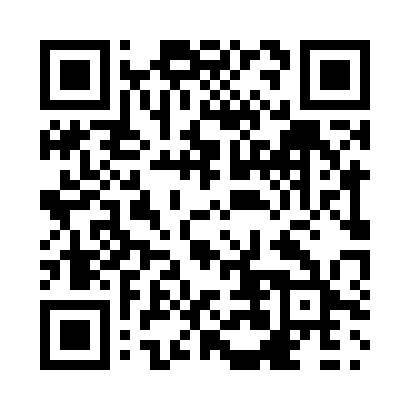 Prayer times for Glen Gordon, Ontario, CanadaWed 1 May 2024 - Fri 31 May 2024High Latitude Method: Angle Based RulePrayer Calculation Method: Islamic Society of North AmericaAsar Calculation Method: HanafiPrayer times provided by https://www.salahtimes.comDateDayFajrSunriseDhuhrAsrMaghribIsha1Wed4:115:4612:555:568:059:402Thu4:095:4512:555:578:069:423Fri4:075:4312:555:578:079:444Sat4:055:4212:555:588:099:455Sun4:035:4012:555:598:109:476Mon4:015:3912:555:598:119:497Tue4:005:3812:556:008:129:518Wed3:585:3612:556:018:139:529Thu3:565:3512:556:028:159:5410Fri3:545:3412:556:028:169:5611Sat3:525:3312:546:038:179:5812Sun3:505:3112:546:048:1810:0013Mon3:495:3012:546:048:1910:0114Tue3:475:2912:546:058:2110:0315Wed3:455:2812:546:068:2210:0516Thu3:435:2712:556:068:2310:0717Fri3:425:2612:556:078:2410:0818Sat3:405:2512:556:088:2510:1019Sun3:395:2412:556:088:2610:1220Mon3:375:2312:556:098:2710:1321Tue3:355:2212:556:108:2810:1522Wed3:345:2112:556:108:2910:1723Thu3:325:2012:556:118:3010:1824Fri3:315:1912:556:128:3110:2025Sat3:305:1812:556:128:3210:2126Sun3:285:1812:556:138:3310:2327Mon3:275:1712:556:138:3410:2428Tue3:265:1612:566:148:3510:2629Wed3:255:1512:566:148:3610:2730Thu3:235:1512:566:158:3710:2931Fri3:225:1412:566:168:3810:30